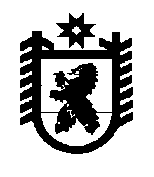 Российская ФедерацияРеспублика КарелияАДМИНИСТРАЦИЯБеломорского муниципального округаПОСТАНОВЛЕНИЕот 12 февраля 2024 г. № 110г. БеломорскОб утверждении Положения о плате за присмотр и уход за детьмив муниципальных образовательных учреждениях Беломорского                   муниципального округа, реализующих основную общеобразовательную                                                  программу дошкольного образованияВ соответствии со статьей 65 Федерального закона от 29 декабря 2012 года               № 273 ФЗ «Об образовании в Российской Федерации», Законом Республики Карелия от                       20 декабря 2013 года № 1755-ЗРК «Об образовании», администрация Беломорского муниципального округа постановляет:	1.	Утвердить прилагаемое Положение о плате за присмотр и уход за детьми в муниципальных образовательных учреждениях Беломорского муниципального округа, реализующих основную общеобразовательную программу дошкольного образования. 	2.	Опубликовать настоящее постановление в газете «Беломорская трибуна» и разместить на официальном сайте администрации муниципального образования «Беломорский муниципальный район»  в информационно - телекоммуникационной сети Интернет.Глава Беломорского муниципального округа                                                  И.В. ФилипповаУтвержденопостановлениемадминистрации  Беломорского муниципального округаот 12 февраля 2024 года  № 110ПОЛОЖЕНИЕо плате за присмотр и уход за детьми в муниципальныхобразовательных учреждениях Беломорского муниципальногоокруга, реализующих основную общеобразовательнуюпрограмму дошкольного образованияI. Общие положения1.	Настоящее Положение о плате за присмотр и уход за детьми в муниципальных образовательных учреждениях Беломорского муниципального округа, реализующих основную общеобразовательную программу дошкольного образования (далее - Положение), регулирует вопросы установления размера платы, взимаемой с родителей (законных представителей) детей за присмотр и уход за детьми в муниципальных образовательных учреждениях Беломорского муниципального района, реализующих основную общеобразовательную программу дошкольного образования (далее - родительская плата, Учреждение), определяет порядок и условия внесения родительской платы и предоставления отдельным категориям родителей (законных представителей) детей льгот по родительской плате (далее - Льгота).2.	Настоящее Положение разработано в соответствии с действующими законодательными и иными нормативными правовыми актами Российской Федерации и Республики Карелия, Уставом Беломорского муниципального округа Республики Карелия и иными нормативными правовыми актами органов местного самоуправления Беломорского муниципального района.3.	Под присмотром и уходом за детьми в соответствии со статьей 2 Федерального закона от 29.12.2012 N 273-ФЗ "Об образовании в Российской Федерации" понимается комплекс мер по организации питания и хозяйственно-бытового обслуживания детей, обеспечению соблюдения ими личной гигиены и режима дня.II. Порядок установления размера родительской платы4.	К затратам на оказание услуги по присмотру и уходу за детьми в муниципальных образовательных учреждениях Беломорского муниципального округа, реализующих основную общеобразовательную программу дошкольного образования, относятся следующие расходы:1)	расходы на продукты питания для детей;2)	расходы на мягкий инвентарь, товары хозяйственно-бытового назначения, медикаменты, игры и игрушки (за исключением дидактических).5.	Размер родительской платы не может превышать размера затрат, установленных пунктом 4 настоящего Положения.6.	Размеры родительской платы за день посещения ребенком Учреждения, а также за день непосещения ребенком Учреждения устанавливаются постановлением администрации Беломорского муниципального округа7.	Расчет размера родительской платы, взимаемой за месяц, производится муниципальным казенным учреждением «Централизованная бухгалтерии при администрации муниципального образования «Беломорский муниципальный район» с учетом установленного в соответствии с пунктом 6 настоящего Положения размера родительской платы за день.8.	В установленных случаях, в соответствии с действующими нормативными правовыми актами, настоящим Положением на основании подтверждающих документов муниципальное казенное учреждение «Централизованная бухгалтерии при администрации муниципального образования «Беломорский муниципальный район» производит перерасчет размера родительской платы, взимаемой за месяц.III. Порядок и условия освобождения от родительской платы,предоставления льгот по родительской плате9.	Родительская плата не взимается за присмотр и уход:1)	за детьми-инвалидами;2)	за детьми-сиротами, детьми, оставшимися без попечения родителей;3)	за детьми с туберкулезной интоксикацией;4)	за детьми, родители (законные представители) которых являются инвалидами I или II группы.5)	за детьми (в том числе находящимися под опекой или попечительством, пасынками и падчерицами) родителей (законных представителей), призванных на военную службу по мобилизации  в Вооруженные Силы Российской Федерации  в соответствии с Указом Президента Российской Федерации от 21 сентября 2022 года № 647 « Об объявлении частичной мобилизации в Российской Федерации», а также  граждан  Российской Федерации, направленных для обеспечения выполнения задач в ходе специальной военной операции на территории Украины, Донецкой Народной Республики, Луганской Народной Республики, Херсонской и Запорожской областей.10.	Льгота в размере 50 процентов предоставляется:1)	родителям (законным представителям) детей, получившим или перенесшим лучевую болезнь, другие заболевания, связанные с радиационным воздействием вследствие катастрофы на Чернобыльской АЭС или с работами по ликвидации последствий катастрофы на Чернобыльской АЭС;2)	родителям (законным представителям), имеющим трех и более несовершеннолетних детей.11.	В случае наличия у родителей (законных представителей) детей двух и более оснований для предоставления Льгот, указанных в пунктах 9, 10 им предоставляется Льгота по одному из оснований по их выбору.12.	Решение об освобождении от родительской платы, предоставлении Льготы по основаниям, установленным пунктами 9 и 10 настоящего Положения, принимается руководителем Учреждения на основании заявления родителей (законных представителей) детей и подтверждающих документов, поданных в Учреждение.1)	заявления от родителей (законных представителей) детей об освобождении от родительской платы (предоставлении Льготы с указанием вида Льготы);2)	документов, удостоверяющих личность родителей (законных представителей) детей;3)	копии свидетельства о рождении ребенка (детей);4)	документов, подтверждающих право на Льготу.13.	Решение об освобождении от родительской платы по основаниям, установленным пунктом 9 и 10 настоящего Положения, оформляется постановлением  администрации  Беломорского муниципального округа,  которое руководитель доводит до сведения заявителя..14.	В случае утраты родителями (законными представителями) детей оснований для предоставления им Льготы они обязаны незамедлительно сообщить об этом руководителю Учреждения.В случае выявления недостоверности сведений, предоставленных родителями (законными представителями) детей для подтверждения права на получение Льготы в соответствии с настоящим Положением, Учреждение в установленном законом порядке может обратиться в суд за взысканием недополученной родительской платы.IV. Порядок и условия внесения родительской платы15.	Родители (законные представители) детей обязаны вносить родительскую плату до 20-го числа каждого месяца за текущий месяц через банки (их филиалы, отделения), в порядке и на условиях, установленных банками, в том числе в части уплаты комиссионного вознаграждения (сбора), в соответствии с реквизитами, указанными в договорах, заключенных между родителями (законными представителями) детей и Учреждением.16.	В случае невнесения, неполного или несвоевременного внесения родительской платы Учреждение в установленном порядке может обратиться с соответствующим иском в суд.17.	За дни непосещения ребенком Учреждения родительская плата не взимается в случаях:1)	болезни ребенка;2)	карантина в Учреждении;3)	болезни матери или отца или иных законных представителей, если они являются одинокими;4)	санаторного лечения ребенка;5)	отпуска родителей (законных представителей) (ежегодного, учебного, академического, по беременности и родам, частично оплачиваемого по уходу за ребенком до достижения им возраста полутора лет, отпуска без сохранения заработной платы);6)	непосещения ребенком Учреждения в период с 1 июня по 31 августа, а также в период приостановки работы учреждения в летний период;7)	нахождения ребенка на домашнем режиме вследствие перенесенного заболевания на основании письменной рекомендации врача-педиатра;8)	направления родителей (законных представителей) в командировку.18.	Для подтверждения причин отсутствия ребенка в Учреждении в случаях, предусмотренных пунктом 17 настоящего Положения, родители (законные представители) детей представляют в Учреждение следующие документы: медицинскую справку, лист временной нетрудоспособности, санаторную путевку, приказ с места работы родителей (законных представителей) детей о предоставлении отпуска, копию командировочного удостоверения.19.	За дни непосещения ребенком Учреждения, за исключением случаев, предусмотренных пунктом 18 настоящего Положения, родительская плата взимается в размере, установленном в соответствии с пунктом 6 настоящего Положения.V.  Контроль за поступлением и использованием родительской платы20.	Контроль за правильным и своевременным внесением родителями (законными представителями) детей родительской платы осуществляется руководителем Учреждения.21.	Родительская плата расходуется Учреждением в соответствии с планом финансово-хозяйственной деятельности Учреждения, утвержденным в установленном порядке, на обеспечение присмотра и ухода за детьми по направлениям затрат, предусмотренным пунктом 4 настоящего Положения. VI.  Компенсация части родительской  платы  за присмотр и уход за детьми22.	Право на получение компенсации  в размере, устанавливаемом нормативным правовым актом субъекта Российской Федерации, осуществляется в соответствии с  Порядком обращения за получением компенсации платы, взимаемой с родителей (законных представителей) за присмотр и уход за детьми, осваивающими образовательные программы дошкольного образования в организациях, осуществляющую образовательную деятельность, и порядок ее выплаты, утвержденным постановлением  Правительства  Республики  Карелия  от 18 октября 2023  года  № 486-П «Об утверждении порядка обращения  за получением компенсации платы, взимаемой с родителей (законных представителей) за присмотр и уход за детьми, осваивающими образовательные программы дошкольного образования в организациях, осуществляющую образовательную деятельность, и порядок ее выплаты».